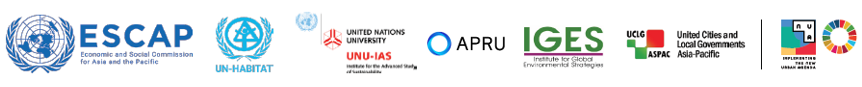 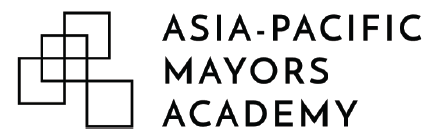 Asia-Pacific Mayors Academy 2024 ClassApplication formDear applicant,Please reply to all questions to the best of your knowledge and as comprehensively as possible.Attachments of documents, pictures or maps that provide more detailed information in support of the application are most welcome – preferably in English, but local languages are acceptable.If attachments altogether exceed 10MB, please notify us and send attachments through other means such as Dropbox or Google Drive.Please send applications to: escap-edd-suds@un.org, habitatbkk@un.org, and liz.villegas@uclg-aspac.org. The application deadline is 10 March 2024.Personal information Screening questionsELECTORAL TERMCITY PROFILEKEY PRIORITIESMAIN ACCOMPLISHMENTSMOTIVATIONAVAILABILITYAre you available to commit to attending the following?Biweekly virtual sessions (3 hours each) from April to October 2024 (subject to change):A physical programme and Graduation coinciding with the 12th World Urban Forum, Cairo, Egypt, 4 to 8 December 2024? (Resources may be available to support participants and will be determined at a later date).LANGUAGE (ENGLISH)Optional: Kindly consider sending a video clip with your application (1 minute maximum) in which you introduce your city and why would you like to join the Asia-Pacific Mayor’s Academy.
SUSTAINABLE DEVELOPMENTCITY PLANNINGKEY INFORMATIONNote: Where possible, please provide or attach a chart showing the local government organizational structure and its departments or sections.WEBSITE AND SOCIAL MEDIAFirst name:Date of birth:Gender:Last name: Nationality:Nationality:Professional detailsProfessional detailsProfessional detailsPosition/title:
Position/title:
Position/title:
City or administrative region:Country:Country:Personal contact detailsPersonal contact detailsPersonal contact detailsEmail address:Email address:Email address:Landline telephone: Mobile telephone:Mobile telephone:Assistant or staff contact detailsAssistant or staff contact detailsAssistant or staff contact detailsName:Position/title:Position/title:Email address:Mobile telephone:Mobile telephone:1aWhen did you assume office?When did you assume office?When did you assume office?When did you assume office?MonthMonthMonthyearyearyear1aWhen did you assume office?When did you assume office?When did you assume office?When did you assume office?1bWere you elected by popular vote or directly appointed through a governing or institutional body?Were you elected by popular vote or directly appointed through a governing or institutional body?Were you elected by popular vote or directly appointed through a governing or institutional body?Were you elected by popular vote or directly appointed through a governing or institutional body?Were you elected by popular vote or directly appointed through a governing or institutional body?Were you elected by popular vote or directly appointed through a governing or institutional body?Were you elected by popular vote or directly appointed through a governing or institutional body?Were you elected by popular vote or directly appointed through a governing or institutional body?Were you elected by popular vote or directly appointed through a governing or institutional body?Were you elected by popular vote or directly appointed through a governing or institutional body?1bPopular vote☐Directly appointed☐☐1bOther (please specify)Other (please specify)Other (please specify)Other (please specify)Other (please specify)Other (please specify)Other (please specify)Other (please specify)Other (please specify)Other (please specify)1b1cIs this your first appointment?Is this your first appointment?Is this your first appointment?Is this your first appointment?YesYes☐☐No☐1cIf no, please indicate details of previous appointmentsIf no, please indicate details of previous appointmentsIf no, please indicate details of previous appointmentsIf no, please indicate details of previous appointmentsIf no, please indicate details of previous appointmentsIf no, please indicate details of previous appointmentsIf no, please indicate details of previous appointmentsIf no, please indicate details of previous appointmentsIf no, please indicate details of previous appointmentsIf no, please indicate details of previous appointments1c1dHow long is your current term of office?How long is your current term of office?How long is your current term of office?How long is your current term of office?YearsYearsYears2aIn what year was your city established?YearYear2bWhat is the population of your city?Number of peopleNumber of peopleNumber of peopleNumber of peopleNumber of people2b2cHow many people are employed by your city or region’s administration body?Number of people	Number of people	Number of people	Number of people	Number of people	2c2dDescribe the municipal governance structure (you may wish to attach a chart or a map)Describe the municipal governance structure (you may wish to attach a chart or a map)Describe the municipal governance structure (you may wish to attach a chart or a map)Describe the municipal governance structure (you may wish to attach a chart or a map)Describe the municipal governance structure (you may wish to attach a chart or a map)Describe the municipal governance structure (you may wish to attach a chart or a map)2eAre you personally engaged in any regional or international initiatives or networks?Yes☐☐No☐2eIf yes, please specify:If yes, please specify:If yes, please specify:If yes, please specify:If yes, please specify:If yes, please specify:2e2fIs your city directly engaged in any regional or international initiatives or networks? (e.g. CityNet, UCLG-ASPAC, ICLEI)Yes☐☐No☐2fIf yes, please specify:If yes, please specify:If yes, please specify:If yes, please specify:If yes, please specify:If yes, please specify:2f3aWhat are your top five priorities as Mayor?3aPriority 1 (max. 100 words)3a3aPriority 2 (max. 100 words)3a3aPriority 3 (max. 100 words)3a3aPriority 4 (max. 100 words)3a3aPriority 5 (max. 100 words)3a3bSince you became Mayor, have you been able to meet the priorities you highlighted above or stated? If not, please explain what the barriers are.3b4aWhat are your three main expected accomplishments as Mayor?4aAccomplishment 1 (max. 200 words)4a4aAccomplishment 2 (max. 200 words)4a4aAccomplishment 3 (max. 200 words)4a5aWhy would you like to join the Asia-Pacific Mayors Academy? (max. 300 words)Why would you like to join the Asia-Pacific Mayors Academy? (max. 300 words)Why would you like to join the Asia-Pacific Mayors Academy? (max. 300 words)Why would you like to join the Asia-Pacific Mayors Academy? (max. 300 words)Why would you like to join the Asia-Pacific Mayors Academy? (max. 300 words)Why would you like to join the Asia-Pacific Mayors Academy? (max. 300 words)Why would you like to join the Asia-Pacific Mayors Academy? (max. 300 words)Why would you like to join the Asia-Pacific Mayors Academy? (max. 300 words)Why would you like to join the Asia-Pacific Mayors Academy? (max. 300 words)5a5bHow do you think the Asia-Pacific Academy will support you and your city? (max. 300 words)How do you think the Asia-Pacific Academy will support you and your city? (max. 300 words)How do you think the Asia-Pacific Academy will support you and your city? (max. 300 words)How do you think the Asia-Pacific Academy will support you and your city? (max. 300 words)How do you think the Asia-Pacific Academy will support you and your city? (max. 300 words)How do you think the Asia-Pacific Academy will support you and your city? (max. 300 words)How do you think the Asia-Pacific Academy will support you and your city? (max. 300 words)How do you think the Asia-Pacific Academy will support you and your city? (max. 300 words)How do you think the Asia-Pacific Academy will support you and your city? (max. 300 words)5b5cEach mayor will develop a concrete initiative throughout the Academy course. What is your initiative that you like to develop with support from the Academy?  (max. 300 words). If an initiative is not yet identified, please indicate TBD and/or identify possible thematic or sectoral focus (e.g. climate action, resilience; housing, flood management)Each mayor will develop a concrete initiative throughout the Academy course. What is your initiative that you like to develop with support from the Academy?  (max. 300 words). If an initiative is not yet identified, please indicate TBD and/or identify possible thematic or sectoral focus (e.g. climate action, resilience; housing, flood management)Each mayor will develop a concrete initiative throughout the Academy course. What is your initiative that you like to develop with support from the Academy?  (max. 300 words). If an initiative is not yet identified, please indicate TBD and/or identify possible thematic or sectoral focus (e.g. climate action, resilience; housing, flood management)Each mayor will develop a concrete initiative throughout the Academy course. What is your initiative that you like to develop with support from the Academy?  (max. 300 words). If an initiative is not yet identified, please indicate TBD and/or identify possible thematic or sectoral focus (e.g. climate action, resilience; housing, flood management)Each mayor will develop a concrete initiative throughout the Academy course. What is your initiative that you like to develop with support from the Academy?  (max. 300 words). If an initiative is not yet identified, please indicate TBD and/or identify possible thematic or sectoral focus (e.g. climate action, resilience; housing, flood management)Each mayor will develop a concrete initiative throughout the Academy course. What is your initiative that you like to develop with support from the Academy?  (max. 300 words). If an initiative is not yet identified, please indicate TBD and/or identify possible thematic or sectoral focus (e.g. climate action, resilience; housing, flood management)Each mayor will develop a concrete initiative throughout the Academy course. What is your initiative that you like to develop with support from the Academy?  (max. 300 words). If an initiative is not yet identified, please indicate TBD and/or identify possible thematic or sectoral focus (e.g. climate action, resilience; housing, flood management)Each mayor will develop a concrete initiative throughout the Academy course. What is your initiative that you like to develop with support from the Academy?  (max. 300 words). If an initiative is not yet identified, please indicate TBD and/or identify possible thematic or sectoral focus (e.g. climate action, resilience; housing, flood management)Each mayor will develop a concrete initiative throughout the Academy course. What is your initiative that you like to develop with support from the Academy?  (max. 300 words). If an initiative is not yet identified, please indicate TBD and/or identify possible thematic or sectoral focus (e.g. climate action, resilience; housing, flood management)5c5dAre you willing to monitor and/or voluntarily report your city’s progress towards sustainable urban development and share with future Academy fellows your experiences?Are you willing to monitor and/or voluntarily report your city’s progress towards sustainable urban development and share with future Academy fellows your experiences?Are you willing to monitor and/or voluntarily report your city’s progress towards sustainable urban development and share with future Academy fellows your experiences?Are you willing to monitor and/or voluntarily report your city’s progress towards sustainable urban development and share with future Academy fellows your experiences?Are you willing to monitor and/or voluntarily report your city’s progress towards sustainable urban development and share with future Academy fellows your experiences?Are you willing to monitor and/or voluntarily report your city’s progress towards sustainable urban development and share with future Academy fellows your experiences?Are you willing to monitor and/or voluntarily report your city’s progress towards sustainable urban development and share with future Academy fellows your experiences?Are you willing to monitor and/or voluntarily report your city’s progress towards sustainable urban development and share with future Academy fellows your experiences?Are you willing to monitor and/or voluntarily report your city’s progress towards sustainable urban development and share with future Academy fellows your experiences?5dYes☐No☐BasicConfidentFluentReading Proficiency☐Understanding ProficiencyWriting Proficiency6aAre you aware of the 2030 Agenda for Sustainable Development and the Sustainable Development Goals (SDGs)?Are you aware of the 2030 Agenda for Sustainable Development and the Sustainable Development Goals (SDGs)?YesYes☐☐NoNo☐6bIf yes, can you please highlight any actions your city may be taking to support achievement of the SDGs and/or the Paris Climate Agreement? (max. 200 words)If yes, can you please highlight any actions your city may be taking to support achievement of the SDGs and/or the Paris Climate Agreement? (max. 200 words)If yes, can you please highlight any actions your city may be taking to support achievement of the SDGs and/or the Paris Climate Agreement? (max. 200 words)If yes, can you please highlight any actions your city may be taking to support achievement of the SDGs and/or the Paris Climate Agreement? (max. 200 words)If yes, can you please highlight any actions your city may be taking to support achievement of the SDGs and/or the Paris Climate Agreement? (max. 200 words)If yes, can you please highlight any actions your city may be taking to support achievement of the SDGs and/or the Paris Climate Agreement? (max. 200 words)If yes, can you please highlight any actions your city may be taking to support achievement of the SDGs and/or the Paris Climate Agreement? (max. 200 words)If yes, can you please highlight any actions your city may be taking to support achievement of the SDGs and/or the Paris Climate Agreement? (max. 200 words)If yes, can you please highlight any actions your city may be taking to support achievement of the SDGs and/or the Paris Climate Agreement? (max. 200 words)6b6cAre you aware of the New Urban Agenda?Are you aware of the New Urban Agenda?YesYes☐☐NoNo☐6dIf yes, can you please help to highlight any actions your city may be taking to support the implementation of the New Urban Agenda? (max. 200 words)If yes, can you please help to highlight any actions your city may be taking to support the implementation of the New Urban Agenda? (max. 200 words)If yes, can you please help to highlight any actions your city may be taking to support the implementation of the New Urban Agenda? (max. 200 words)If yes, can you please help to highlight any actions your city may be taking to support the implementation of the New Urban Agenda? (max. 200 words)If yes, can you please help to highlight any actions your city may be taking to support the implementation of the New Urban Agenda? (max. 200 words)If yes, can you please help to highlight any actions your city may be taking to support the implementation of the New Urban Agenda? (max. 200 words)If yes, can you please help to highlight any actions your city may be taking to support the implementation of the New Urban Agenda? (max. 200 words)If yes, can you please help to highlight any actions your city may be taking to support the implementation of the New Urban Agenda? (max. 200 words)If yes, can you please help to highlight any actions your city may be taking to support the implementation of the New Urban Agenda? (max. 200 words)6d6eWhat are the most challenging sustainable development issues facing your city? (max. 200 words)	What are the most challenging sustainable development issues facing your city? (max. 200 words)	What are the most challenging sustainable development issues facing your city? (max. 200 words)	What are the most challenging sustainable development issues facing your city? (max. 200 words)	What are the most challenging sustainable development issues facing your city? (max. 200 words)	What are the most challenging sustainable development issues facing your city? (max. 200 words)	What are the most challenging sustainable development issues facing your city? (max. 200 words)	What are the most challenging sustainable development issues facing your city? (max. 200 words)	What are the most challenging sustainable development issues facing your city? (max. 200 words)	6e6fWhat are the ongoing challenges in light of recovery from COVID-19? (max. 200 words)What are the ongoing challenges in light of recovery from COVID-19? (max. 200 words)What are the ongoing challenges in light of recovery from COVID-19? (max. 200 words)What are the ongoing challenges in light of recovery from COVID-19? (max. 200 words)What are the ongoing challenges in light of recovery from COVID-19? (max. 200 words)What are the ongoing challenges in light of recovery from COVID-19? (max. 200 words)What are the ongoing challenges in light of recovery from COVID-19? (max. 200 words)What are the ongoing challenges in light of recovery from COVID-19? (max. 200 words)What are the ongoing challenges in light of recovery from COVID-19? (max. 200 words)6gAre you aware of a Voluntary Local Review (VLR)?YesYes☐☐NoNo☐☐6hIf yes, are you interested in undertaking a VLR during or after the Academy?YesYes☐☐NoNo☐☐6iIf yes, can you explain your intentions and potential plans you may implement? (max. 200 words)If yes, can you explain your intentions and potential plans you may implement? (max. 200 words)If yes, can you explain your intentions and potential plans you may implement? (max. 200 words)If yes, can you explain your intentions and potential plans you may implement? (max. 200 words)If yes, can you explain your intentions and potential plans you may implement? (max. 200 words)If yes, can you explain your intentions and potential plans you may implement? (max. 200 words)If yes, can you explain your intentions and potential plans you may implement? (max. 200 words)If yes, can you explain your intentions and potential plans you may implement? (max. 200 words)If yes, can you explain your intentions and potential plans you may implement? (max. 200 words)7aDoes your city have a local sustainability plan? (This could include plans on local climate action, sustainable development, and/or resource management)Does your city have a local sustainability plan? (This could include plans on local climate action, sustainable development, and/or resource management)Does your city have a local sustainability plan? (This could include plans on local climate action, sustainable development, and/or resource management)Does your city have a local sustainability plan? (This could include plans on local climate action, sustainable development, and/or resource management)Does your city have a local sustainability plan? (This could include plans on local climate action, sustainable development, and/or resource management)Does your city have a local sustainability plan? (This could include plans on local climate action, sustainable development, and/or resource management)Does your city have a local sustainability plan? (This could include plans on local climate action, sustainable development, and/or resource management)Does your city have a local sustainability plan? (This could include plans on local climate action, sustainable development, and/or resource management)Does your city have a local sustainability plan? (This could include plans on local climate action, sustainable development, and/or resource management)Does your city have a local sustainability plan? (This could include plans on local climate action, sustainable development, and/or resource management)7aYes☐No☐7bDoes your city have a master plan?Does your city have a master plan?Does your city have a master plan?Does your city have a master plan?Does your city have a master plan?Yes☐☐No☐7cIf yes, what period is this master plan covering?If yes, what period is this master plan covering?If yes, what period is this master plan covering?If yes, what period is this master plan covering?If yes, what period is this master plan covering?StartStartEndEndEnd7cIf yes, what period is this master plan covering?If yes, what period is this master plan covering?If yes, what period is this master plan covering?If yes, what period is this master plan covering?If yes, what period is this master plan covering?7dDoes your master plan mainstream sustainable development/sustainability?Does your master plan mainstream sustainable development/sustainability?Does your master plan mainstream sustainable development/sustainability?Does your master plan mainstream sustainable development/sustainability?Does your master plan mainstream sustainable development/sustainability?Does your master plan mainstream sustainable development/sustainability?Does your master plan mainstream sustainable development/sustainability?Does your master plan mainstream sustainable development/sustainability?Does your master plan mainstream sustainable development/sustainability?Does your master plan mainstream sustainable development/sustainability?7dYes☐No☐7eIf yes, can you please provide some further details? (max. 300 words)If yes, can you please provide some further details? (max. 300 words)If yes, can you please provide some further details? (max. 300 words)If yes, can you please provide some further details? (max. 300 words)If yes, can you please provide some further details? (max. 300 words)If yes, can you please provide some further details? (max. 300 words)If yes, can you please provide some further details? (max. 300 words)If yes, can you please provide some further details? (max. 300 words)If yes, can you please provide some further details? (max. 300 words)If yes, can you please provide some further details? (max. 300 words)7e7fWhat innovative city planning initiative would you most like to implement across your term? (max. 300 words)What innovative city planning initiative would you most like to implement across your term? (max. 300 words)What innovative city planning initiative would you most like to implement across your term? (max. 300 words)What innovative city planning initiative would you most like to implement across your term? (max. 300 words)What innovative city planning initiative would you most like to implement across your term? (max. 300 words)What innovative city planning initiative would you most like to implement across your term? (max. 300 words)What innovative city planning initiative would you most like to implement across your term? (max. 300 words)What innovative city planning initiative would you most like to implement across your term? (max. 300 words)What innovative city planning initiative would you most like to implement across your term? (max. 300 words)What innovative city planning initiative would you most like to implement across your term? (max. 300 words)7f8aNumber of districts/wards or other sub-city administrative divisions within your administrative regionNumber of districts/wards or other sub-city administrative divisions within your administrative regionNumber of districts/wardsNumber of districts/wards8a8bYear of last local electionYear8cYear of next local electionYear8dPlease list the departments or sections in your local government (max. 500 words)  Please list the departments or sections in your local government (max. 500 words)  Please list the departments or sections in your local government (max. 500 words)  8d8ePlease list any significant universities or research institutions in your city with which you collaborate or wish to collaborate further (max. 500 words)Please list any significant universities or research institutions in your city with which you collaborate or wish to collaborate further (max. 500 words)Please list any significant universities or research institutions in your city with which you collaborate or wish to collaborate further (max. 500 words)8fWhat national-level line ministries or other national government agencies or bodies have a physical presence in the city? Please list and indicate their main function in the city (max. 500 words)What national-level line ministries or other national government agencies or bodies have a physical presence in the city? Please list and indicate their main function in the city (max. 500 words)What national-level line ministries or other national government agencies or bodies have a physical presence in the city? Please list and indicate their main function in the city (max. 500 words)8f9aLocal government website/social media links9aWebsite9aFacebook9a9aInstagram9a9aTwitter/X9a